                ETİK BEYAN FORMU                            

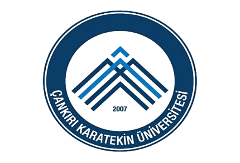 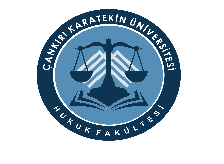 …../…../20…Bu çalışmanın, özgün bir çalışma olduğunu; çalışmanın hazırlık, veri toplama, analiz ve bilgilerin sunumu olmak üzere tüm aşamalarından bilimsel etik ilke ve kurallarına uygun davrandığımı; bu çalışma kapsamında elde edilmeyen tüm veri ve bilgiler için kaynak gösterdiğimi ve bu kaynaklara kaynakçada yer verdiğimi; kullanılan verilerde herhangi bir değişiklik yapmadığımı, çalışmanın daha önce herhangi bir basılı ve / veya elektronik dergide yayımlanmamış ve halen başka bir dergide yayımlanmak üzere değerlendirme aşamasında olmadığını bildirir, Committee on Publication Ethics (COPE)' in tüm şartlarını ve koşullarını kabul ederek etik görev ve sorumluluklara riayet ettiğimi taahhüt ederim. Herhangi bir zamanda, çalışmayla ilgili yaptığım bu beyana aykırı bir durumun saptanması durumunda, ortaya çıkacak tüm ahlaki ve hukuki sonuçlara razı olduğumu bildirir, aksi bir durumda aleyhime doğabilecek tüm hak kayıplarını kabullendiğimi beyan ederim.SORUMLU YAZARIN ADI-SOYADIİMZA